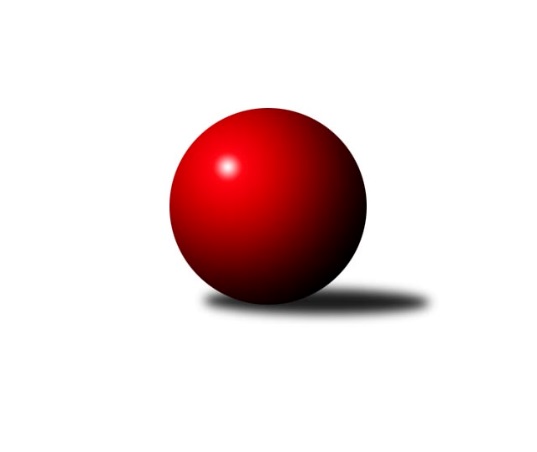 Č.4Ročník 2019/2020	2.5.2024 Zlínský krajský přebor 2019/2020Statistika 4. kolaTabulka družstev:		družstvo	záp	výh	rem	proh	skore	sety	průměr	body	plné	dorážka	chyby	1.	KK Camo Slavičín A	4	4	0	0	24.0 : 8.0 	(35.0 : 13.0)	2662	8	1818	844	35	2.	TJ Slavia Kroměříž	4	4	0	0	23.0 : 9.0 	(27.5 : 20.5)	2599	8	1800	799	38.5	3.	KK Kroměříž	3	3	0	0	14.5 : 9.5 	(19.0 : 17.0)	2570	6	1772	799	33.7	4.	TJ Valašské Meziříčí B	4	3	0	1	19.0 : 13.0 	(25.0 : 23.0)	2630	6	1804	826	29.8	5.	TJ Sokol Machová B	4	3	0	1	18.5 : 13.5 	(27.5 : 20.5)	2565	6	1787	778	47	6.	VKK Vsetín C	4	2	0	2	18.0 : 14.0 	(23.5 : 24.5)	2499	4	1727	772	44.3	7.	KC Zlín C	4	2	0	2	17.5 : 14.5 	(24.0 : 24.0)	2535	4	1755	780	38.3	8.	TJ Kelč	4	2	0	2	17.0 : 15.0 	(23.0 : 25.0)	2494	4	1770	725	42.5	9.	TJ Valašské Meziříčí C	4	2	0	2	16.0 : 16.0 	(22.0 : 26.0)	2613	4	1823	790	53.5	10.	VKK Vsetín B	3	1	0	2	12.5 : 11.5 	(18.5 : 17.5)	2478	2	1746	732	41.7	11.	SC Bylnice	4	1	0	3	12.0 : 20.0 	(20.0 : 28.0)	2550	2	1774	776	37.8	12.	TJ Gumárny Zubří	4	0	0	4	10.0 : 22.0 	(19.0 : 29.0)	2447	0	1717	731	55.8	13.	KK Camo Slavičín B	4	0	0	4	7.0 : 25.0 	(21.5 : 26.5)	2553	0	1779	774	49.5	14.	TJ Bojkovice Krons B	4	0	0	4	7.0 : 25.0 	(18.5 : 29.5)	2449	0	1734	716	55.8Tabulka doma:		družstvo	záp	výh	rem	proh	skore	sety	průměr	body	maximum	minimum	1.	TJ Slavia Kroměříž	3	3	0	0	17.0 : 7.0 	(20.5 : 15.5)	2555	6	2582	2540	2.	KK Camo Slavičín A	2	2	0	0	12.0 : 4.0 	(19.0 : 5.0)	2686	4	2745	2626	3.	TJ Sokol Machová B	2	2	0	0	10.5 : 5.5 	(14.5 : 9.5)	2587	4	2694	2480	4.	KK Kroměříž	2	2	0	0	9.5 : 6.5 	(13.0 : 11.0)	2530	4	2549	2510	5.	TJ Kelč	3	2	0	1	16.0 : 8.0 	(20.0 : 16.0)	2557	4	2565	2547	6.	KC Zlín C	1	1	0	0	6.0 : 2.0 	(8.0 : 4.0)	2508	2	2508	2508	7.	VKK Vsetín C	2	1	0	1	11.0 : 5.0 	(15.0 : 9.0)	2487	2	2497	2476	8.	VKK Vsetín B	2	1	0	1	9.0 : 7.0 	(14.0 : 10.0)	2493	2	2536	2449	9.	TJ Valašské Meziříčí C	2	1	0	1	8.0 : 8.0 	(13.0 : 11.0)	2534	2	2554	2513	10.	TJ Valašské Meziříčí B	2	1	0	1	8.0 : 8.0 	(11.0 : 13.0)	2701	2	2713	2689	11.	TJ Gumárny Zubří	0	0	0	0	0.0 : 0.0 	(0.0 : 0.0)	0	0	0	0	12.	KK Camo Slavičín B	2	0	0	2	5.0 : 11.0 	(12.5 : 11.5)	2525	0	2535	2514	13.	SC Bylnice	2	0	0	2	5.0 : 11.0 	(8.0 : 16.0)	2498	0	2514	2481	14.	TJ Bojkovice Krons B	2	0	0	2	4.0 : 12.0 	(10.5 : 13.5)	2587	0	2609	2565Tabulka venku:		družstvo	záp	výh	rem	proh	skore	sety	průměr	body	maximum	minimum	1.	KK Camo Slavičín A	2	2	0	0	12.0 : 4.0 	(16.0 : 8.0)	2650	4	2727	2573	2.	TJ Valašské Meziříčí B	2	2	0	0	11.0 : 5.0 	(14.0 : 10.0)	2559	4	2581	2536	3.	TJ Slavia Kroměříž	1	1	0	0	6.0 : 2.0 	(7.0 : 5.0)	2643	2	2643	2643	4.	KK Kroměříž	1	1	0	0	5.0 : 3.0 	(6.0 : 6.0)	2611	2	2611	2611	5.	TJ Sokol Machová B	2	1	0	1	8.0 : 8.0 	(13.0 : 11.0)	2554	2	2612	2495	6.	TJ Valašské Meziříčí C	2	1	0	1	8.0 : 8.0 	(9.0 : 15.0)	2692	2	2771	2613	7.	SC Bylnice	2	1	0	1	7.0 : 9.0 	(12.0 : 12.0)	2558	2	2593	2523	8.	VKK Vsetín C	2	1	0	1	7.0 : 9.0 	(8.5 : 15.5)	2506	2	2554	2457	9.	KC Zlín C	3	1	0	2	11.5 : 12.5 	(16.0 : 20.0)	2544	2	2692	2458	10.	VKK Vsetín B	1	0	0	1	3.5 : 4.5 	(4.5 : 7.5)	2463	0	2463	2463	11.	TJ Kelč	1	0	0	1	1.0 : 7.0 	(3.0 : 9.0)	2431	0	2431	2431	12.	TJ Bojkovice Krons B	2	0	0	2	3.0 : 13.0 	(8.0 : 16.0)	2381	0	2435	2326	13.	KK Camo Slavičín B	2	0	0	2	2.0 : 14.0 	(9.0 : 15.0)	2568	0	2678	2457	14.	TJ Gumárny Zubří	4	0	0	4	10.0 : 22.0 	(19.0 : 29.0)	2447	0	2555	2334Tabulka podzimní části:		družstvo	záp	výh	rem	proh	skore	sety	průměr	body	doma	venku	1.	KK Camo Slavičín A	4	4	0	0	24.0 : 8.0 	(35.0 : 13.0)	2662	8 	2 	0 	0 	2 	0 	0	2.	TJ Slavia Kroměříž	4	4	0	0	23.0 : 9.0 	(27.5 : 20.5)	2599	8 	3 	0 	0 	1 	0 	0	3.	KK Kroměříž	3	3	0	0	14.5 : 9.5 	(19.0 : 17.0)	2570	6 	2 	0 	0 	1 	0 	0	4.	TJ Valašské Meziříčí B	4	3	0	1	19.0 : 13.0 	(25.0 : 23.0)	2630	6 	1 	0 	1 	2 	0 	0	5.	TJ Sokol Machová B	4	3	0	1	18.5 : 13.5 	(27.5 : 20.5)	2565	6 	2 	0 	0 	1 	0 	1	6.	VKK Vsetín C	4	2	0	2	18.0 : 14.0 	(23.5 : 24.5)	2499	4 	1 	0 	1 	1 	0 	1	7.	KC Zlín C	4	2	0	2	17.5 : 14.5 	(24.0 : 24.0)	2535	4 	1 	0 	0 	1 	0 	2	8.	TJ Kelč	4	2	0	2	17.0 : 15.0 	(23.0 : 25.0)	2494	4 	2 	0 	1 	0 	0 	1	9.	TJ Valašské Meziříčí C	4	2	0	2	16.0 : 16.0 	(22.0 : 26.0)	2613	4 	1 	0 	1 	1 	0 	1	10.	VKK Vsetín B	3	1	0	2	12.5 : 11.5 	(18.5 : 17.5)	2478	2 	1 	0 	1 	0 	0 	1	11.	SC Bylnice	4	1	0	3	12.0 : 20.0 	(20.0 : 28.0)	2550	2 	0 	0 	2 	1 	0 	1	12.	TJ Gumárny Zubří	4	0	0	4	10.0 : 22.0 	(19.0 : 29.0)	2447	0 	0 	0 	0 	0 	0 	4	13.	KK Camo Slavičín B	4	0	0	4	7.0 : 25.0 	(21.5 : 26.5)	2553	0 	0 	0 	2 	0 	0 	2	14.	TJ Bojkovice Krons B	4	0	0	4	7.0 : 25.0 	(18.5 : 29.5)	2449	0 	0 	0 	2 	0 	0 	2Tabulka jarní části:		družstvo	záp	výh	rem	proh	skore	sety	průměr	body	doma	venku	1.	KK Camo Slavičín B	0	0	0	0	0.0 : 0.0 	(0.0 : 0.0)	0	0 	0 	0 	0 	0 	0 	0 	2.	KC Zlín C	0	0	0	0	0.0 : 0.0 	(0.0 : 0.0)	0	0 	0 	0 	0 	0 	0 	0 	3.	KK Camo Slavičín A	0	0	0	0	0.0 : 0.0 	(0.0 : 0.0)	0	0 	0 	0 	0 	0 	0 	0 	4.	KK Kroměříž	0	0	0	0	0.0 : 0.0 	(0.0 : 0.0)	0	0 	0 	0 	0 	0 	0 	0 	5.	TJ Bojkovice Krons B	0	0	0	0	0.0 : 0.0 	(0.0 : 0.0)	0	0 	0 	0 	0 	0 	0 	0 	6.	SC Bylnice	0	0	0	0	0.0 : 0.0 	(0.0 : 0.0)	0	0 	0 	0 	0 	0 	0 	0 	7.	TJ Kelč	0	0	0	0	0.0 : 0.0 	(0.0 : 0.0)	0	0 	0 	0 	0 	0 	0 	0 	8.	TJ Sokol Machová B	0	0	0	0	0.0 : 0.0 	(0.0 : 0.0)	0	0 	0 	0 	0 	0 	0 	0 	9.	TJ Valašské Meziříčí C	0	0	0	0	0.0 : 0.0 	(0.0 : 0.0)	0	0 	0 	0 	0 	0 	0 	0 	10.	TJ Gumárny Zubří	0	0	0	0	0.0 : 0.0 	(0.0 : 0.0)	0	0 	0 	0 	0 	0 	0 	0 	11.	VKK Vsetín C	0	0	0	0	0.0 : 0.0 	(0.0 : 0.0)	0	0 	0 	0 	0 	0 	0 	0 	12.	TJ Slavia Kroměříž	0	0	0	0	0.0 : 0.0 	(0.0 : 0.0)	0	0 	0 	0 	0 	0 	0 	0 	13.	VKK Vsetín B	0	0	0	0	0.0 : 0.0 	(0.0 : 0.0)	0	0 	0 	0 	0 	0 	0 	0 	14.	TJ Valašské Meziříčí B	0	0	0	0	0.0 : 0.0 	(0.0 : 0.0)	0	0 	0 	0 	0 	0 	0 	0 Zisk bodů pro družstvo:		jméno hráče	družstvo	body	zápasy	v %	dílčí body	sety	v %	1.	Filip Vrzala 	KC Zlín C 	4	/	4	(100%)	5	/	8	(63%)	2.	Miroslav Míšek 	TJ Slavia Kroměříž 	4	/	4	(100%)	5	/	8	(63%)	3.	Radek Ingr 	KK Kroměříž 	3	/	3	(100%)	5	/	6	(83%)	4.	Eliška Hrančíková 	TJ Sokol Machová B 	3	/	3	(100%)	5	/	6	(83%)	5.	Tomáš Kejík 	KK Kroměříž 	3	/	3	(100%)	5	/	6	(83%)	6.	Rudolf Fojtík 	KK Camo Slavičín A 	3	/	3	(100%)	5	/	6	(83%)	7.	Petr Mňačko 	KC Zlín C 	3	/	3	(100%)	4	/	6	(67%)	8.	Zdeněk Chvatík 	TJ Kelč 	3	/	3	(100%)	3	/	6	(50%)	9.	Petr Jandík 	TJ Valašské Meziříčí B 	3	/	3	(100%)	3	/	6	(50%)	10.	Karel Kabela 	KK Camo Slavičín A 	3	/	4	(75%)	7	/	8	(88%)	11.	Josef Kundrata 	TJ Bojkovice Krons B 	3	/	4	(75%)	6	/	8	(75%)	12.	Miloslav Plesník 	TJ Valašské Meziříčí C 	3	/	4	(75%)	5	/	8	(63%)	13.	Martin Kovács 	VKK Vsetín C 	3	/	4	(75%)	5	/	8	(63%)	14.	Miroslav Kašík 	VKK Vsetín C 	3	/	4	(75%)	5	/	8	(63%)	15.	Lubomír Zábel 	SC Bylnice 	3	/	4	(75%)	5	/	8	(63%)	16.	Petr Babák 	TJ Valašské Meziříčí B 	3	/	4	(75%)	5	/	8	(63%)	17.	Miloš Jandík 	TJ Valašské Meziříčí B 	3	/	4	(75%)	5	/	8	(63%)	18.	Alois Beňo 	SC Bylnice 	3	/	4	(75%)	5	/	8	(63%)	19.	Radek Husek 	TJ Sokol Machová B 	3	/	4	(75%)	5	/	8	(63%)	20.	Martin Růžička 	TJ Slavia Kroměříž 	3	/	4	(75%)	5	/	8	(63%)	21.	Petr Pavelka 	TJ Kelč 	3	/	4	(75%)	4.5	/	8	(56%)	22.	Patrik Zepřálka 	TJ Gumárny Zubří 	3	/	4	(75%)	4	/	8	(50%)	23.	Daniel Mach 	KK Kroměříž 	2.5	/	3	(83%)	4	/	6	(67%)	24.	Radim Metelka 	VKK Vsetín C 	2	/	2	(100%)	3	/	4	(75%)	25.	Jiří Tesař 	TJ Slavia Kroměříž 	2	/	2	(100%)	3	/	4	(75%)	26.	Aneta Šutariková 	VKK Vsetín C 	2	/	2	(100%)	3	/	4	(75%)	27.	Miroslav Kubík 	VKK Vsetín B 	2	/	2	(100%)	3	/	4	(75%)	28.	Eva Hajdová 	VKK Vsetín B 	2	/	2	(100%)	2	/	4	(50%)	29.	Zdeněk Drlík 	TJ Slavia Kroměříž 	2	/	3	(67%)	5	/	6	(83%)	30.	Milan Klanica 	TJ Valašské Meziříčí C 	2	/	3	(67%)	5	/	6	(83%)	31.	Josef Číž 	KK Camo Slavičín A 	2	/	3	(67%)	5	/	6	(83%)	32.	Jaroslav Fojtů 	VKK Vsetín B 	2	/	3	(67%)	4	/	6	(67%)	33.	Samuel Kliment 	KC Zlín C 	2	/	3	(67%)	4	/	6	(67%)	34.	Richard Ťulpa 	KK Camo Slavičín A 	2	/	3	(67%)	4	/	6	(67%)	35.	Jiří Fryštacký 	TJ Sokol Machová B 	2	/	3	(67%)	3.5	/	6	(58%)	36.	Robert Řihák 	KK Camo Slavičín B 	2	/	4	(50%)	6	/	8	(75%)	37.	Libor Pekárek 	KK Camo Slavičín A 	2	/	4	(50%)	5	/	8	(63%)	38.	Lukáš Michalík 	TJ Sokol Machová B 	2	/	4	(50%)	5	/	8	(63%)	39.	Bohumil Fryštacký 	TJ Sokol Machová B 	2	/	4	(50%)	5	/	8	(63%)	40.	Petr Trefil 	KK Camo Slavičín B 	2	/	4	(50%)	4.5	/	8	(56%)	41.	Tomáš Vybíral 	TJ Kelč 	2	/	4	(50%)	4.5	/	8	(56%)	42.	Ondřej Fojtík 	KK Camo Slavičín B 	2	/	4	(50%)	4.5	/	8	(56%)	43.	Radek Vetyška 	TJ Gumárny Zubří 	2	/	4	(50%)	4	/	8	(50%)	44.	Petr Maňák 	TJ Valašské Meziříčí C 	2	/	4	(50%)	4	/	8	(50%)	45.	Josef Konvičný 	TJ Valašské Meziříčí C 	2	/	4	(50%)	4	/	8	(50%)	46.	Tomáš Kuchta 	TJ Slavia Kroměříž 	2	/	4	(50%)	3.5	/	8	(44%)	47.	Antonín Plesník 	TJ Kelč 	2	/	4	(50%)	3	/	8	(38%)	48.	Vladimír Pecl 	SC Bylnice 	2	/	4	(50%)	3	/	8	(38%)	49.	Radomír Kozáček 	TJ Bojkovice Krons B 	2	/	4	(50%)	3	/	8	(38%)	50.	Petr Dvořáček 	VKK Vsetín B 	1.5	/	2	(75%)	3	/	4	(75%)	51.	Pavel Struhař 	KC Zlín C 	1.5	/	3	(50%)	3	/	6	(50%)	52.	Michal Trochta 	VKK Vsetín C 	1	/	1	(100%)	2	/	2	(100%)	53.	Pavla Žádníková 	KC Zlín C 	1	/	1	(100%)	2	/	2	(100%)	54.	Jana Volková 	TJ Valašské Meziříčí B 	1	/	1	(100%)	2	/	2	(100%)	55.	Radim Lys 	VKK Vsetín B 	1	/	1	(100%)	2	/	2	(100%)	56.	František Fojtík 	TJ Valašské Meziříčí B 	1	/	1	(100%)	2	/	2	(100%)	57.	Jindřich Cahlík 	TJ Valašské Meziříčí C 	1	/	1	(100%)	1	/	2	(50%)	58.	František Buček 	TJ Valašské Meziříčí C 	1	/	1	(100%)	1	/	2	(50%)	59.	Lucie Šťastná 	TJ Valašské Meziříčí B 	1	/	1	(100%)	1	/	2	(50%)	60.	Zdeněk Gajda 	KK Camo Slavičín A 	1	/	2	(50%)	3	/	4	(75%)	61.	Erik Jadavan 	KK Camo Slavičín A 	1	/	2	(50%)	3	/	4	(75%)	62.	Petr Pavlíček 	TJ Gumárny Zubří 	1	/	2	(50%)	2	/	4	(50%)	63.	Ondřej Masař 	SC Bylnice 	1	/	2	(50%)	2	/	4	(50%)	64.	Jaroslav Pavlát 	TJ Gumárny Zubří 	1	/	2	(50%)	2	/	4	(50%)	65.	Pavel Polišenský 	TJ Slavia Kroměříž 	1	/	2	(50%)	2	/	4	(50%)	66.	Radek Rak 	KK Camo Slavičín A 	1	/	2	(50%)	2	/	4	(50%)	67.	Ota Adámek 	TJ Gumárny Zubří 	1	/	2	(50%)	2	/	4	(50%)	68.	Miroslav Macega 	TJ Slavia Kroměříž 	1	/	2	(50%)	2	/	4	(50%)	69.	Josef Gassmann 	TJ Kelč 	1	/	2	(50%)	2	/	4	(50%)	70.	Petr Spurný 	VKK Vsetín C 	1	/	2	(50%)	1	/	4	(25%)	71.	Martin Kuropata 	TJ Valašské Meziříčí C 	1	/	2	(50%)	1	/	4	(25%)	72.	Karel Navrátil 	VKK Vsetín C 	1	/	2	(50%)	1	/	4	(25%)	73.	Jaroslav Jurka 	TJ Gumárny Zubří 	1	/	2	(50%)	1	/	4	(25%)	74.	Tomáš Matlach 	KC Zlín C 	1	/	3	(33%)	3.5	/	6	(58%)	75.	Miroslav Pavelka 	TJ Kelč 	1	/	3	(33%)	3	/	6	(50%)	76.	Pavel Milo 	TJ Valašské Meziříčí B 	1	/	3	(33%)	3	/	6	(50%)	77.	Pavel Chvatík 	TJ Kelč 	1	/	3	(33%)	3	/	6	(50%)	78.	Tomáš Hnátek 	VKK Vsetín B 	1	/	3	(33%)	3	/	6	(50%)	79.	Jiří Plášek 	VKK Vsetín C 	1	/	3	(33%)	2	/	6	(33%)	80.	Jaroslav Trochta 	KC Zlín C 	1	/	3	(33%)	2	/	6	(33%)	81.	Petr Peléšek 	KK Camo Slavičín B 	1	/	3	(33%)	2	/	6	(33%)	82.	Martin Štěpánek 	TJ Gumárny Zubří 	1	/	3	(33%)	2	/	6	(33%)	83.	Vlastimil Kancner 	VKK Vsetín B 	1	/	3	(33%)	1	/	6	(17%)	84.	Josef Bařinka 	SC Bylnice 	1	/	4	(25%)	3	/	8	(38%)	85.	Michal Machala 	TJ Bojkovice Krons B 	1	/	4	(25%)	2	/	8	(25%)	86.	Zdeněk Kafka 	TJ Bojkovice Krons B 	1	/	4	(25%)	2	/	8	(25%)	87.	Jiří Michalík 	TJ Sokol Machová B 	0.5	/	4	(13%)	2	/	8	(25%)	88.	Michal Ondrušek 	TJ Bojkovice Krons B 	0	/	1	(0%)	1	/	2	(50%)	89.	Miroslav Plášek 	VKK Vsetín C 	0	/	1	(0%)	1	/	2	(50%)	90.	Petr Tomášek 	TJ Valašské Meziříčí B 	0	/	1	(0%)	1	/	2	(50%)	91.	Petr Polách 	TJ Gumárny Zubří 	0	/	1	(0%)	1	/	2	(50%)	92.	Martina Nováková 	TJ Sokol Machová B 	0	/	1	(0%)	1	/	2	(50%)	93.	Jan Lahuta 	TJ Bojkovice Krons B 	0	/	1	(0%)	1	/	2	(50%)	94.	Leoš Hamrlíček 	TJ Sokol Machová B 	0	/	1	(0%)	1	/	2	(50%)	95.	David Hanke 	TJ Bojkovice Krons B 	0	/	1	(0%)	1	/	2	(50%)	96.	Miloslav Kalina 	TJ Bojkovice Krons B 	0	/	1	(0%)	0.5	/	2	(25%)	97.	Vladimír Čech 	KC Zlín C 	0	/	1	(0%)	0	/	2	(0%)	98.	Marie Olejníková 	TJ Valašské Meziříčí C 	0	/	1	(0%)	0	/	2	(0%)	99.	Ondřej Pitrun 	TJ Kelč 	0	/	1	(0%)	0	/	2	(0%)	100.	Pavel Vyskočil 	KK Kroměříž 	0	/	1	(0%)	0	/	2	(0%)	101.	Ivana Bartošová 	KK Camo Slavičín B 	0	/	1	(0%)	0	/	2	(0%)	102.	Petr Boček 	KK Kroměříž 	0	/	2	(0%)	2	/	4	(50%)	103.	Jaroslav Kramár 	TJ Bojkovice Krons B 	0	/	2	(0%)	1	/	4	(25%)	104.	Jiří Satinský 	TJ Gumárny Zubří 	0	/	2	(0%)	1	/	4	(25%)	105.	Miroslav Macháček 	TJ Valašské Meziříčí B 	0	/	2	(0%)	1	/	4	(25%)	106.	Jaroslav Sojka 	TJ Bojkovice Krons B 	0	/	2	(0%)	1	/	4	(25%)	107.	Vlastimil Struhař 	VKK Vsetín B 	0	/	2	(0%)	0.5	/	4	(13%)	108.	Václav Zeman 	TJ Gumárny Zubří 	0	/	2	(0%)	0	/	4	(0%)	109.	Dušan Tománek 	KK Camo Slavičín B 	0	/	3	(0%)	2.5	/	6	(42%)	110.	Milan Skopal 	TJ Slavia Kroměříž 	0	/	3	(0%)	2	/	6	(33%)	111.	Jaroslav Pavlík 	KK Kroměříž 	0	/	3	(0%)	2	/	6	(33%)	112.	Stanislav Horečný 	SC Bylnice 	0	/	3	(0%)	2	/	6	(33%)	113.	Petr Hanousek 	KK Camo Slavičín B 	0	/	3	(0%)	2	/	6	(33%)	114.	Miroslav Volek 	TJ Valašské Meziříčí B 	0	/	3	(0%)	1	/	6	(17%)	115.	Lenka Haboňová 	KK Kroměříž 	0	/	3	(0%)	1	/	6	(17%)	116.	Radek Olejník 	TJ Valašské Meziříčí C 	0	/	3	(0%)	1	/	6	(17%)	117.	Šárka Drahotuská 	KC Zlín C 	0	/	3	(0%)	0.5	/	6	(8%)	118.	Lenka Kotrlová 	VKK Vsetín C 	0	/	3	(0%)	0.5	/	6	(8%)	119.	Jaroslav Slováček 	SC Bylnice 	0	/	3	(0%)	0	/	6	(0%)Průměry na kuželnách:		kuželna	průměr	plné	dorážka	chyby	výkon na hráče	1.	TJ Bojkovice Krons, 1-2	2648	1833	815	44.5	(441.4)	2.	TJ Valašské Meziříčí, 1-4	2627	1819	808	48.8	(437.9)	3.	KK Slavičín, 1-2	2594	1792	802	42.6	(432.4)	4.	TJ Sokol Machová, 1-2	2557	1782	774	49.0	(426.3)	5.	TJ Kelč, 1-2	2539	1771	767	41.3	(423.2)	6.	TJ Slavia Kroměříž, 1-2	2515	1749	766	45.2	(419.3)	7.	TJ Zbrojovka Vsetín, 1-4	2513	1746	767	35.4	(418.9)	8.	KK Kroměříž, 1-4	2462	1703	759	44.3	(410.5)	9.	KC Zlín, 1-4	2447	1699	748	51.5	(407.8)Nejlepší výkony na kuželnách:TJ Bojkovice Krons, 1-2KK Camo Slavičín A	2727	2. kolo	Karel Kabela 	KK Camo Slavičín A	504	2. koloKC Zlín C	2692	4. kolo	Richard Ťulpa 	KK Camo Slavičín A	475	2. koloTJ Bojkovice Krons B	2609	4. kolo	Tomáš Matlach 	KC Zlín C	474	4. koloTJ Bojkovice Krons B	2565	2. kolo	Pavla Žádníková 	KC Zlín C	467	4. kolo		. kolo	Filip Vrzala 	KC Zlín C	464	4. kolo		. kolo	Radomír Kozáček 	TJ Bojkovice Krons B	456	2. kolo		. kolo	Josef Kundrata 	TJ Bojkovice Krons B	454	2. kolo		. kolo	Libor Pekárek 	KK Camo Slavičín A	449	2. kolo		. kolo	Josef Kundrata 	TJ Bojkovice Krons B	448	4. kolo		. kolo	Miloslav Kalina 	TJ Bojkovice Krons B	445	4. koloTJ Valašské Meziříčí, 1-4TJ Valašské Meziříčí C	2771	1. kolo	Petr Maňák 	TJ Valašské Meziříčí C	504	1. koloTJ Valašské Meziříčí B	2713	3. kolo	Petr Jandík 	TJ Valašské Meziříčí B	489	1. koloTJ Valašské Meziříčí B	2689	1. kolo	František Fojtík 	TJ Valašské Meziříčí B	488	3. koloKK Camo Slavičín B	2678	3. kolo	Miloslav Plesník 	TJ Valašské Meziříčí C	481	1. koloTJ Slavia Kroměříž	2643	4. kolo	Miloš Jandík 	TJ Valašské Meziříčí B	479	1. koloTJ Valašské Meziříčí C	2554	4. kolo	Milan Klanica 	TJ Valašské Meziříčí C	470	2. koloTJ Valašské Meziříčí C	2513	2. kolo	Petr Jandík 	TJ Valašské Meziříčí B	470	3. koloVKK Vsetín C	2457	2. kolo	Petr Babák 	TJ Valašské Meziříčí B	465	1. kolo		. kolo	Petr Hanousek 	KK Camo Slavičín B	464	3. kolo		. kolo	Petr Peléšek 	KK Camo Slavičín B	463	3. koloKK Slavičín, 1-2KK Camo Slavičín A	2745	3. kolo	Libor Pekárek 	KK Camo Slavičín A	500	3. koloKK Camo Slavičín A	2626	1. kolo	Radek Rak 	KK Camo Slavičín A	472	3. koloTJ Valašské Meziříčí C	2613	3. kolo	Jiří Fryštacký 	TJ Sokol Machová B	469	2. koloTJ Sokol Machová B	2612	2. kolo	Libor Pekárek 	KK Camo Slavičín A	463	1. koloTJ Gumárny Zubří	2555	1. kolo	Miroslav Kašík 	VKK Vsetín C	458	4. koloVKK Vsetín C	2554	4. kolo	Petr Trefil 	KK Camo Slavičín B	456	4. koloKK Camo Slavičín B	2535	4. kolo	Jiří Plášek 	VKK Vsetín C	453	4. koloKK Camo Slavičín B	2514	2. kolo	Zdeněk Gajda 	KK Camo Slavičín A	452	3. kolo		. kolo	Radek Husek 	TJ Sokol Machová B	450	2. kolo		. kolo	Bohumil Fryštacký 	TJ Sokol Machová B	450	2. koloTJ Sokol Machová, 1-2TJ Sokol Machová B	2694	1. kolo	Jiří Fryštacký 	TJ Sokol Machová B	478	1. koloSC Bylnice	2593	1. kolo	Eliška Hrančíková 	TJ Sokol Machová B	473	1. koloTJ Sokol Machová B	2480	3. kolo	Stanislav Horečný 	SC Bylnice	453	1. koloVKK Vsetín B	2463	3. kolo	Vladimír Pecl 	SC Bylnice	453	1. kolo		. kolo	Alois Beňo 	SC Bylnice	450	1. kolo		. kolo	Bohumil Fryštacký 	TJ Sokol Machová B	448	1. kolo		. kolo	Lukáš Michalík 	TJ Sokol Machová B	444	1. kolo		. kolo	Radek Husek 	TJ Sokol Machová B	443	1. kolo		. kolo	Lubomír Zábel 	SC Bylnice	428	1. kolo		. kolo	Eliška Hrančíková 	TJ Sokol Machová B	427	3. koloTJ Kelč, 1-2KK Kroměříž	2611	3. kolo	Radek Ingr 	KK Kroměříž	469	3. koloTJ Kelč	2565	1. kolo	Petr Pavelka 	TJ Kelč	452	1. koloTJ Kelč	2559	3. kolo	Tomáš Kejík 	KK Kroměříž	448	3. koloTJ Kelč	2547	4. kolo	Tomáš Vybíral 	TJ Kelč	439	4. koloTJ Sokol Machová B	2495	4. kolo	Pavel Chvatík 	TJ Kelč	439	1. koloKK Camo Slavičín B	2457	1. kolo	Antonín Plesník 	TJ Kelč	438	4. kolo		. kolo	Lukáš Michalík 	TJ Sokol Machová B	438	4. kolo		. kolo	Miroslav Pavelka 	TJ Kelč	437	3. kolo		. kolo	Josef Gassmann 	TJ Kelč	437	1. kolo		. kolo	Radek Husek 	TJ Sokol Machová B	437	4. koloTJ Slavia Kroměříž, 1-2TJ Slavia Kroměříž	2582	2. kolo	Tomáš Kuchta 	TJ Slavia Kroměříž	463	2. koloTJ Slavia Kroměříž	2543	1. kolo	Josef Kundrata 	TJ Bojkovice Krons B	456	3. koloTJ Slavia Kroměříž	2540	3. kolo	Jiří Tesař 	TJ Slavia Kroměříž	455	3. koloTJ Gumárny Zubří	2514	2. kolo	Jaroslav Pavlát 	TJ Gumárny Zubří	454	2. koloKC Zlín C	2481	1. kolo	Miroslav Míšek 	TJ Slavia Kroměříž	446	2. koloTJ Bojkovice Krons B	2435	3. kolo	Miroslav Míšek 	TJ Slavia Kroměříž	444	3. kolo		. kolo	Martin Růžička 	TJ Slavia Kroměříž	444	1. kolo		. kolo	Tomáš Kuchta 	TJ Slavia Kroměříž	441	1. kolo		. kolo	Petr Mňačko 	KC Zlín C	436	1. kolo		. kolo	Tomáš Kuchta 	TJ Slavia Kroměříž	434	3. koloTJ Zbrojovka Vsetín, 1-4VKK Vsetín B	2634	1. kolo	Daniel Mach 	KK Kroměříž	484	1. koloKK Kroměříž	2634	1. kolo	Tomáš Kejík 	KK Kroměříž	468	1. koloTJ Valašské Meziříčí B	2581	4. kolo	Petr Babák 	TJ Valašské Meziříčí B	462	2. koloKK Camo Slavičín A	2573	4. kolo	Erik Jadavan 	KK Camo Slavičín A	459	4. koloTJ Valašské Meziříčí B	2536	2. kolo	Alois Beňo 	SC Bylnice	455	3. koloVKK Vsetín B	2536	2. kolo	Petr Dvořáček 	VKK Vsetín B	454	2. koloSC Bylnice	2523	3. kolo	Eva Hajdová 	VKK Vsetín B	452	1. koloSC Bylnice	2514	4. kolo	Martin Kovács 	VKK Vsetín C	450	1. koloVKK Vsetín C	2497	1. kolo	Lubomír Zábel 	SC Bylnice	450	4. koloSC Bylnice	2481	2. kolo	Miloš Jandík 	TJ Valašské Meziříčí B	449	2. koloKK Kroměříž, 1-4KK Kroměříž	2549	2. kolo	Tomáš Kejík 	KK Kroměříž	473	4. koloKK Kroměříž	2510	4. kolo	Radek Ingr 	KK Kroměříž	469	4. koloKC Zlín C	2458	2. kolo	Tomáš Kejík 	KK Kroměříž	462	2. koloTJ Gumárny Zubří	2334	4. kolo	Daniel Mach 	KK Kroměříž	439	4. kolo		. kolo	Radek Vetyška 	TJ Gumárny Zubří	435	4. kolo		. kolo	Samuel Kliment 	KC Zlín C	423	2. kolo		. kolo	Daniel Mach 	KK Kroměříž	421	2. kolo		. kolo	Pavel Struhař 	KC Zlín C	421	2. kolo		. kolo	Filip Vrzala 	KC Zlín C	421	2. kolo		. kolo	Radek Ingr 	KK Kroměříž	420	2. koloKC Zlín, 1-4KC Zlín C	2508	3. kolo	Samuel Kliment 	KC Zlín C	463	3. koloTJ Gumárny Zubří	2386	3. kolo	Filip Vrzala 	KC Zlín C	432	3. kolo		. kolo	Radek Vetyška 	TJ Gumárny Zubří	431	3. kolo		. kolo	Pavel Struhař 	KC Zlín C	423	3. kolo		. kolo	Petr Mňačko 	KC Zlín C	411	3. kolo		. kolo	Václav Zeman 	TJ Gumárny Zubří	398	3. kolo		. kolo	Martin Štěpánek 	TJ Gumárny Zubří	398	3. kolo		. kolo	Jaroslav Pavlát 	TJ Gumárny Zubří	392	3. kolo		. kolo	Jaroslav Trochta 	KC Zlín C	391	3. kolo		. kolo	Patrik Zepřálka 	TJ Gumárny Zubří	391	3. koloČetnost výsledků:	8.0 : 0.0	1x	7.0 : 1.0	4x	6.0 : 2.0	6x	5.0 : 3.0	3x	4.5 : 3.5	2x	4.0 : 4.0	1x	3.0 : 5.0	4x	2.0 : 6.0	6x	1.0 : 7.0	1x